MT14 Week 6 JCR Meeting Agenda
7:30pm - 16th November 2014Chair - Erika Pheby
Secretary - Loughlan O’Doherty
Returning Officer - Nikhil Venkateshbest poem so far? perhaps. Erika: We should start to send them around.Jamie: What’s happening with the voting system?Nikhil: it’s not clear whether OUSUs system will be ready. ballot bin seemed to work fairly well. its not perfect. if anyone has problems with it, please let me know. We might used a paid system like election buddy.Constitutional MotionsThe first constitutional motion is in its second reading:1. Women’s RepresentativeThis JCR Notes:1. The JCR position which is primarily concerned with women's rights issues is called "Gender Representative".This JCR Believes:1. The title "Gender Representative" creates confusion about who is responsible for Trans issues (as highlighted by the recent constitutional amendment as a result of implementing the Trans Policy)2. Trans issues are rightly the responsibility of the Spectrum Representative.3. The proposed reforms to the constitution make this an appropriate time to clear up such confusion.This JCR Resolves:1. To change the constitution to replace "Gender Representative" with "Women's Representative", along with any other appropriate amendments to the Standing Orders.Proposed: Kate OgdenSeconded: Sandy Downs Short Factual QuestionsPaul: what were the poll results?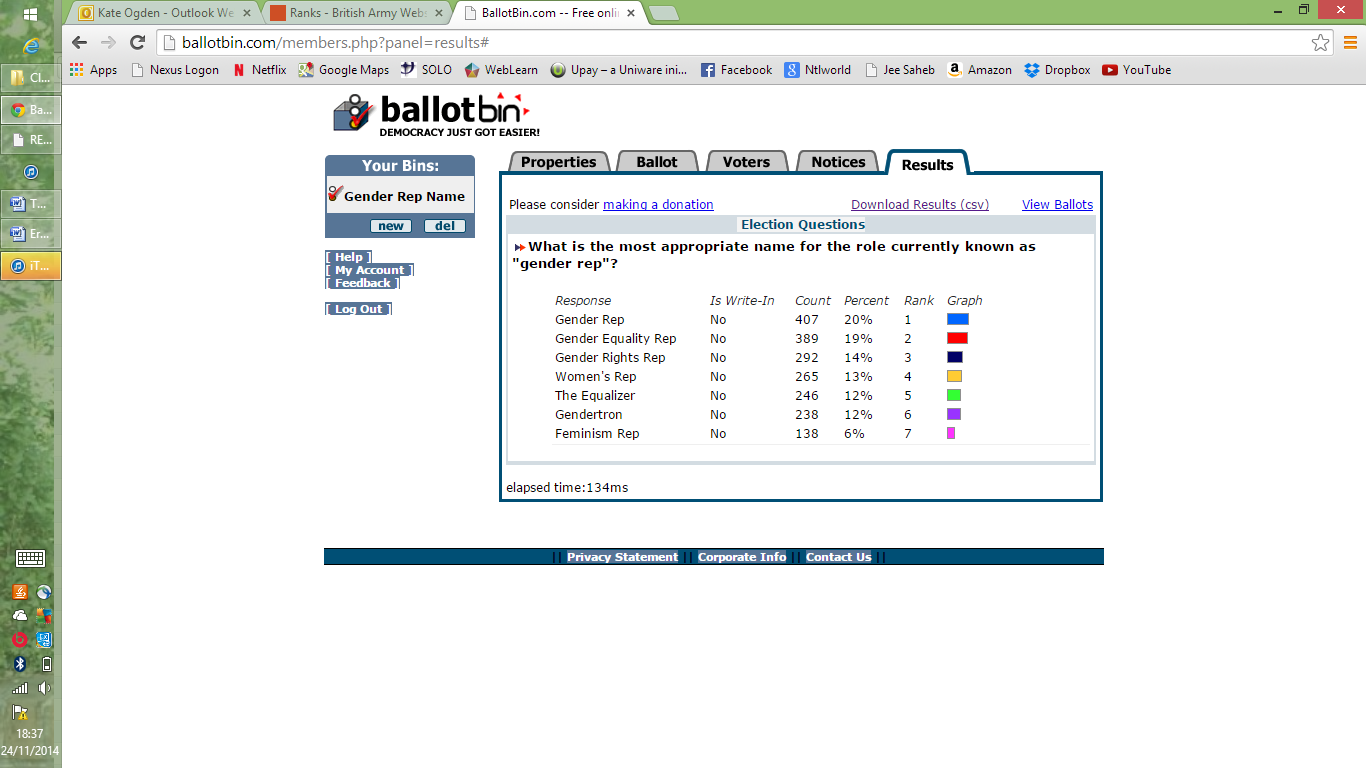 Kate: We only had 35% turnout. I'm going to continue with the motion, because the poll wasn't conclusive enough. I don’t think the motion has too little support to not pass.Jamie: is there an easy way of explaining paired voting?Nikhil: if there were 7 candidates ranked, then the top ranked gets 7 points then 6 then 5 etc. then adding the numbers gives you the results.Debate:Dan: 1/3rd of the JCR is much greater than the number of people of in this room. 	We need to ask ourselves whether we go by the results of the poll, or the opinion of people in this room. Its probably reasonable to assume that the people in this room are more engaged in the JCR.Nikhil: It says in the preamble of the constitution that this is the forum for all consideration of motions.Jamie: I think we need to consider the legitimacy of this poll, because it included suggestions like the equaliser.Beth: The options of the poll were not great. Further more, pairs voting penalises polarised opinion. Megan: Because people have limited options, the paired voting system doesn't explain peoples feeling particularly well.Kate: Putting the joke suggestions first will have distorted the results considerable too.Jamie: I know the concern is that ‘Gender Rep’ would marginalise some people. However, I've spoken to the OUSU LGBTQ rep and VP for Equal Opps and they think there is place for a women rep.Jack: So therefore are we ignoring the poll?Kate: We told people when we did the poll it was advisory, so therefore people will have answered with that in mind.Dan: I think people have an issue with people removing the ‘gender rep.’ - perhaps there should be an additional role added? Kate: I don't think you need another rep.Beth: this would give the role more direction, because the previous two were not effective. Traditionally it is an uncontested position, so changing the name would bring a different pool of candidates. They also sit on the committee for liberation campaigns, so a women officer would function much closer to it’s purpose.Amy: Last week I was opposed to the idea changing the name, I've since spoken to people involved and I am now convinced that there will be issues that go unanswered. Gender is sufficiently supported by ‘Spectrum’. I don’t think we need to be as concerned about gender becoming less of an issue. I agree with Beth that it gives the role more direction. it would be nice to see that change. Jamie: A bigger issue of gender is that we have a binary welfare system…’Sandy: I would like to respond to Dan’s idea of adding another rep. I would struggle to come up with enough jobs for the new ‘gender rep.’ I think that would eventually become a ‘trans rep.’, and I don’t think it should be split from spectrum.Dan: I can only think that yes, the issues of the JCR ‘gender rep’ has been focusing on women is a dangerous prospect. How many men have been upset by being told to man up? There hasn't been any sort of emphasis on these issues. Adrian: Dan, I think you're misinterpreting the point of the motion.Beth: I can see where you're coming from. A gender binary and a gendered world is not good for anyone. Women are systematically oppressed, in a way men are not. The position on the Equal Opps Committee should be the group that is systematically oppressed. One part of the job of women’s rep is to bring down the gender binary. I don't want you to think I'm trivialising the issues men face, but I think that mens issues are not comparable.Sandy: Liberation posts tend to be associated with a liberation group of OUSU. WomCam would be associated with this. Renaming the rep would help everyone.Tom: You can’t equate the issues between men and women.Kate: Our last event was a discussion that brought up these issues - the events would still be the same.Joel: Being a man and not being able to cry, is still about patriarchal ideas.Iona: Going back to Jamie and Sandy’s points about the gulf between male and female welfare - will we have to make it clear to applicants that these binary positions are inclusive?Ed: Yes, of course.Liv: I just want to check, would this be locking us into something quite controversial, and something which the JCR would be upset by?Sandy: WomCam tends not to be controversial, in my opinion.Nikhil: The motion isn't changing the Standing Orders, just changing the name.Erika: Were one of the last JCRs to not have a women rep.Beth: Were already technically affiliated with WomCam anyway.Nikhil: The SOs say to liaise with appropriate OUSU groups. It wouldn't change the SOs to affiliate with WomCam.Sam: I understand that changing the name doesn't change the SOs, but doesn't this change the people who will run for the position? Perhaps changing the name to women’s rep will give it more focus and direction.Jack: Should we not reelect if the role has changed?Nikhil: We don't have to constitutionally.Paul: It seems that theres a general agreement that dealing with women issues addresses mens issues. this makes me think that they are not just women’s issues and that they everyones issues.Jamie: Every stride towards breaking down the gender binary since the 1970s has been made by feminism. I think in the future, we wouldn’t have much more gender in the welfare.Beth: It would change who is standing for the gender rep, but in a good way. Kate is so good because she's fulfilling the role of women’s rep, there are times when women’s opinions are the ones that need to be listed to because historically they have been silenced.Jamie: Having overlap between women’s officer and woman’s welfare would be a way forward. Of course this is not in this motion, just something to consider.Noni: We could say for every other liberation campaign that solving their oppression helps everyone. it would make a mockery of the system to change the other issues.Move to Vote:Kate: I think this is a positive change, it would give the role more focus - it can only be positive. Dan: I don’t have anything against it per se, the only issue is that the JCR voted not to change - I know there were joke nominations etc. but I think we need to think about who were representing?Nikhil: it'll need 2/3rds to pass.Votes for: 33Votes Against: 7Abstentions: 2MOTION PASSES2. C-Cards, C-Cards EverywhereThis JCR Notes:1. That last meeting the JCR voted to take up the C-Card scheme;2. That the C-Card scheme can only be operated by those who are trained to do so;3. That at present only one of the Welfare Officers is trained to use the system.This JCR Believes:1. That the C-Card system should endure beyond the current Welfare Officers; 2. That the standing orders of the Welfare Officers should be updated to reflect the new way in which they can now provide condoms;3. That at least one welfare officer, and preferably both, should be trained in how to use the C-Card system. This JCR Resolves: 1. To insert into the number (7) of the standing orders of the Welfare Officer (Male) and Welfare Officer (Female) the following:‘Welfare Officer (Male): to provide (in co-operation with Sexual Health Oxfordshire) free condoms for JCR members. To ensure there are condoms available in the welfare pidge at all times. To be trained in operating the C-Card scheme by the start of Hilary of their term in office.’‘Welfare Officer (Female): to provide (in co-operation with Sexual Health Oxfordshire) free condoms for JCR members. To ensure there are condoms available in the welfare pidge at all times. To be trained in operating the C-Card scheme by the start of Michaelmas of their term in office.’Proposed: Ed Green 
Seconded: Amy JonesShort Factual Questions:Kit: Will there still be condoms in the welfare pidge?Ed: Yeah, its just so when we leave office this is all set up for future Welfare Reps.Edmund: why are the terms different?Ed: So there will be at least one of us trained at all times. Debate:Jamie: Can we add an amendment not to no-con Ed?Nikhil: We can’t amend a motion to not do something in the future.Nikhil: This needs 2/3rds in one meeting.Move to Vote:overwhelming majority.MOTION PASSES3. Game of Thrones themed Committee NamesThis JCR Notes:1. That winter is coming. (Please say in the voice of Ned Stark)2. In JCR politics, you win or you die.3. A Corpuscle always pays their debts.4. Valar MorghulisThis JCR Believes:1. There has been a precedent set recently for name changing of JCR roles. 2. The current titles of Treasurer, Vice President, President, Returning Officer and Computing and Website Officer are confusing and counterintuitive.This JCR Resolves:1. To rename the current titles to the following:President – “King/Queen of the Seven Kingdoms”Treasurer – “Master of coin”Vice President – “Hand of the King/Queen”Returning Officer – “Master of Whisperers”Computing and website Officer – “ Grand Maester”2. To mandate the current JCR Treasurer to purchase a hand of the king badge from a reputable online source for a sum up to £20.Proposed: Dan Shearer Seconded: Paul MarsellShort Factual Questions:Ed: Why are there not names for all of Committee?Dan: In all honesty, I only looked at certain roles. Perhaps in the future there will be more roles assigned, but I thought 5 would settle the JCR in well to this new mode of living. Beth: What is the point of the motion?Dan: To give you background, I came up with the idea 2 terms ago when reading the Cherwell, discovering that the VP of a college I cant remember, had to wear the hand of the king badge. It increased the participation of the JCR.Sam: Considering that we only have JCR meetings once a fortnight, why do you think that this should be taking up our time?Move to Debate:opposed.Beth: Where are you getting your data?Dan: Either the OxStu or the Cherwell, don’t know the JCR.Kate: Is this official? That is, would they have to put this on their CVs?Dan: I want this only to be referred to in the JCR itself, I would amend that. Erika: Who would you be mandating if this? you can’t mandate every member of the JCRDan: I would mandate all JCR officers.Jemimah: you said changing the names would have enormous benefits.Dan: Mead was being served in the JCR meetings, that was just one improvement.Tom: Can we just move to debate?Move to Debate:seconded.Adrian: I don’t watch game of thrones and I feel like I'm being discriminated against.Jamie: the ‘JCR believes’ part also makes me feel uneasy. I think it mocks the women rep motion.Move to Voteseconded.Dan: This motion is not meant to target an individual or group. It is a motion of love to help the JCR, to inspire people to get more involved with the JCR. I think there is a group of people that inflict their opinions on the rest of college.Jamie: I don’t think your reasons are true, and this is silly.overwhelmingly voted against.MOTION FAILSMonetary Motions4. Wake Up and Smell the MouldThis JCR Notes:1. There are a considerable number of JCR members who enjoy heavily caffeinated beverages, particularly when undergoing essay crises or facing morning tutorials.2. The current coffee machine is a difficult beast to tame (and that there are few people in the JCR who have successfully negotiated it's many functions), and it frequently requires descaling as it builds up mould and limescale quickly.3. Queuing for coffee at heavy use times such as prior to welfare tea and JCR tea is an unpleasant experience.This JCR Believes:1. The purchase of a filter coffee machine would solve all of our problems.This JCR Resolves:1. To mandate the Domestic Officer to purchase a filter coffee machine for no more than £60 (potentially from John Lewis or other reputable purveyor of filter coffee machines).2. To mandate the Domestic Officer to purchase filter coffee and filter papers in addition to his current JCR tea purchases.Proposed: Amy JonesSeconded: Ed GreenShort Factual Questions:Cameron: If were getting a new coffee machine, should we sell the old one?Amy: If theres enough support for that, then I'm open to that. That one is filled with mould though, so a filter coffee machine would be easier.Arthur: Who knows the most about the machine?Amy: Not Tobias, he bought the wrong stuff.Arthur: How much have we tried to clean it?Amy: We have, but at JCR tea this means we could have more choices. Move to Debate:Jack: Can we amend to start getting squash?Amendment taken as friendly. Point 3) added to ‘This JCR Resolves’ reads as follows ‘3) To mandate the Domestic Officer to purchase orange squash for JCR tea’Kate: can I propose an additional amendment to make sure there is sugar?Amendment taken as friendly. Point 3) of ‘This JCR Resolves’ now reads as follows ‘3) To mandate the Domestic Officer to purchase sugar and orange squash for JCR tea’Jamie: Coffee machines are tough to clean and descale. We've had 2 coffee machines since I've been here, and they never really work that well. I think a filter coffee machine is a good idea.Adrian: What about if one person wants one cup of coffee? isn't this going to be very wasteful?Amy: I think this is something that the coffee drinkers of the JCR will work out. I don’t think it would be much more wasteful as a JCR, given the amount of milk we leave out.Arthur: I don’t think there’s been enough investigation into cleaning the machine.Amy: Noone is talking about getting rid of that, because it would be hard to sell given how mouldy it is.Sammy: In response to Adrian, most filter coffee machines can be set to make just one cup.Cameron: It might be an idea to mandate the Domestic Officer to write a short description for how to use the new coffee machine. Jamie: At the place I work at, we get a machine from a company, and then pay for the coffee from the company. I think that would be cheaper - perhaps we could look into that?Move to Vote:Nikhil: needs 2/3rds to pass as its a monetary motion.Votes For: 26
Votes Against: 1Votes Against: 1MOTION PASSES5. GUM’s the WordThis JCR Notes:1. That STI tests are provided free of charge from the GUM Clinic at Oxford Hospital;2. That sexually active people are advised to get themselves tested three times a year;3. That the GUM Clinic is a long way away from the centre of Oxford, and therefore a taxi is probably the best way of getting there; 4. That the process of getting an STI test on their own might be intimidating to many members of the JCR. This JCR Believes:1. That STI tests are inherently a good idea as they help to prevent the spread of sexually transmitted infections; 2. That the JCR should help all of its members with issues of sexual health; 3. That going to the GUM Clinic with friends and peers might make the experience more manageable and encourage more people to go.This JCR Resolves:1. To mandate the JCR Welfare Officer (Male) to organise the first trip to the GUM Clinic and to organise travel;2. To mandate the JCR Welfare Officer (Male) to inquire at the GUM Clinic about the possibility of organising a “group booking” at the Clinic for interested members of the JCR. This would allow members of the JCR to sign up for both a taxi and have an appointment made for them; 3. To fund the trip at a maximum cost of £50. Proposed: Edward Green  Seconded: Sandy Downs Short Factual Questions:Jamie: When would this be?Ed: if it’s passed, then by either 7th or 8th.Sammy: Would this be termly?Ed: Yes, if theres enough uptake.Jack: How would you fit this around peoples timetable?Ed: Obviously I can't find a time everyone isn't busy, so I’ll just have to do my best.Kit: Would you get a taxi back all together?Ed: It’s dependent on how many people sign up, but probably not. It would take a while.Adrian: When is the GUM clinic open? Just weekdays?ed: It’s weekends as well.Kate: Can we have something on the welfare board about how to get there?ed: Yeah I’ll do that.Move to DebateAdrian: Based on Kit’s point, could we not just get a bus?Luke: There isn't a bus stop that goes there.Sandy: we’re going to be paying for it either way.Jamie: This will be cheaper, as taxi’s will work out less. I think it would be better to do it at the start of next term, because GUM would be overwhelmed, and OUSU are doing a clinic in teddy hall in 7th anyway.Jack: Can someone come to us?Jamie: No, they don't do that anymore.Kate: Can the JCR not just fund the bus?Sandy: The bus stop is quite far away, it would probably be cheaper this way, and it’s nicer too.Move to Vote:Overwhelming MajorityMOTION PASSES